Warszawa 08.05.2015 r. KOMUNIKAT Nr 1Muchowych Mistrzostw Okręgu Mazowieckiego San 4.06 - 7.06.2015 r.Okręgowy Kapitanat Sportowy w Warszawie informuje, że Zarząd Okręgu w dniach 4.06 - 7.06.2015 r. organizuje III turowe Muchowe Mistrzostwa Okręgu Mazowieckiego zaliczane do "Grand Prix" Okręgu.Zawody zostaną rozegrane zgodnie z Zasadami Rozgrywania Indywidualnych 
i Drużynowych Mistrzostw Okręgu Mazowieckiego PZW i Regulaminem stanowiącym załącznik do niniejszego komunikatu. Zawody odbędą się w klasyfikacji indywidualnej seniorów i juniorów oraz klasyfikacji drużynowej seniorów. Ustala się 3 tury z podziałem na 3 sektory. Zawodnicy biorący udział w zawodach muszą posiadać wniesioną składkę na ochronę i zagospodarowanie wód okręgu Nowy Sącz.Teren zawodów:  rzeka SAN od ujścia Hoczewki w miejscowości Hoczew do ujścia Osławy w okolicy Zagórza. Podział na sektory zostanie ustalony na odprawie w dniu 4.06.2015.Baza zawodów mieścić się będzie w Weremieniu w okolicy Leska - kwatera prywatna u państwa Dudzińskich w pokojach 3- i 4- osobowych. Wyżywienie we własnym zakresie – na kwaterze znajduje się pełne wyposażenie kuchni. Organizator rezerwuje miejsca noclegowe od 4.06. do 7.06.2015 r.  –  (3 noclegi), orientacyjny koszt 1 noclegu wynosi 35,- złZgłoszenia: Zgłoszenia do zawodów należy składać do dnia 30.05.2015 r. w Biurze Okręgu Mazowieckiego ul. Twarda 42 u kolegi Grzegorza Włodarczyka oraz telefonicznie do kol. Marka Krawieckiego (600 961 696). Po terminie każdy rezerwuje noclegi we własnym zakresie.Koszt udziału jednego zawodnika wynosi 40 zł. Opłata będzie pobierana w trakcie odprawy przed zawodami. Pozostałe koszty jak dojazd, wyżywienie i zakwaterowanie każdy pokrywa we własnym zakresie.Każdy zawodnik musi posiadać podbierak.Wiceprezes ds. Sportu i MłodzieżyWojciech SzubierajskiPROGRAM ZAWODÓWczwartek – 4.06.2015 r.  9.00 – 19.00 – zakwaterowanie, trening19.00 – 20.00 – rejestracja zawodników i drużyn20.00 – 21.00  - otwarcie zawodówpiątek  – 5.06.2015 r.  8.00 – 14.00	- Trening 14.00 – 15.00	- dojazd własnymi samochodami na stanowiska15.00 – 20.00	- I tura zawodów20.00 – 21.00 – powrót do bazy zawodów22.00 -	 23.30	- wspólny wieczorek przy gitarzesobota  – 6.06.2015 r.  8.00  –  9.00	- dojazd własnymi samochodami na stanowiska,   9.00 – 14.00	- II tura zawodów 14.00 – 15.00 - przerwa na posiłek i zmianę stanowiska15.00 – 20.00	- III tura zawodów20.00 – 21.00 – powrót do bazy zawodów22.00 -	 23.30	- wspólny wieczorek przy gitarzeniedziela –7.06.2015 r.  9.00 – 10.00	- praca komisji sędziowskiej 10.00 -	 11.00	- ogłoszenie wyników zawodów, zakończenie zawodówOrganizator zastrzega możliwość zmiany w godzinach rozgrywania tur oraz ewentualnego podziału na sektory w zależności od zgłoszonej ilości zawodnikówREGULAMINMuchowych  Mistrzostw Okręgu Mazowieckiego - San 2015§Organizatorem zawodów jest Zarząd Okręgu Mazowieckiego Prawo uczestnictwa w zawodach mają wszyscy członkowie PZW Okręgu Mazowieckiego oraz członkowie Klubu WTP nie będący członkami Okręgu Mazowieckiego.Zawody rozgrywane są na żywej rybie.Do punktacji zaliczane będą tylko pstrągi i lipienie. Ustala się wymiar na 30 cm. Każdy zawodnik musi posiadać podbierak.§Zawody składają się z trzech tur, każda po 5 godzin.Ustala się 3 – osobowe zespoły (zawodnicy sami dobierają się w zespoły), które na stanowisko dojeżdżają jednym samochodem.Po dobraniu się zawodników w zespoły, na odprawie organizacyjnej zostanie przeprowadzone losowanie sektorów.Zespół wspólnie ustala odcinek na jakim będą łowić w ramach wylosowanego sektora – wybrany odcinek jest dla danego zespołu stanowiskiem, możliwa jest zmiana stanowiska w ramach sektora w trakcie tury.W czasie trwania tury każdy startujący jest jednocześnie zawodnikiem oraz sędzią dla pozostałych zawodników na stanowisku.Zawodnicy powinni wędkować w pobliżu siebie, aby możliwe było niezwłoczne zmierzenie ryby. Możliwy jest pomiar ryby przez zawodnika z innego zespołu znajdującego się najbliżej.Na jednym stanowisku może wędkować kilka zespołów.§O zwycięstwie decyduje punktacja zgodna z zasadami rozgrywania zawodów muchowych Okręgu Mazowieckiego.Komisję sędziowską stanowi jednoosobowo sędzia Zawodów wyznaczony przez ZO PZW.Komisję odwoławczą stanowią trzej zawodnicy wybrani na odprawie.§W sprawach nieuregulowanych niniejszym regulaminem mają zastosowanie „Zasady Organizacji Sportu Wędkarskiego”.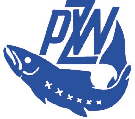 OKRĘG  MAZOWIECKI  POLSKIEGO ZWIĄZKU WĘDKARSKIEGO  00 - 831 Warszawa  ul. Twarda 42   tel/fax 620- 51-96  tel.: 620-50-83, 654-57-05 Regon 011508827 NIP 527-10-20-661 konto: 11 1090 2574 0000 0006 4400 0281strona: www.ompzw.pl     email: sport@ ompzw.pl 